Name ________________________________________				 		Date: _______________AP Biology																Mr. ColleaNova: Cracking the Code of Life(Due Tuesday, January 17th, 2017)Directions: Please answer all questions in the space provided. The questions should be in movie order. 1. 	What percentage of our genes do we have in common with a banana? __________2. 	What does DNA look like to the naked eye?	____________________________________________________________________________________3. 	What are the 4 chemicals that make up the ‘steps’ in the DNA ladder?	_______________		_______________		_______________		_______________4. 	How many ‘steps’ are in the human genome?	____________________________________________________________________________________5.	 Humans have _____________________ as many genes as a fruit fly.6. 	What percentage of the DNA is identical in all human babies?  _______________7. 	What is the Human Genome Project?	____________________________________________________________________________________	____________________________________________________________________________________8.	How long did they think it would take to complete the human genome? __________________________9.	How long did it take to find the gene that causes cystic fibrosis? ____________________10. 	What percentage of DNA is active and important in our cells? _______________11.	What disease does Hayden have? ___________________________________12.	What is Tay-Sachs disease and how does it affect a child’s development? 	____________________________________________________________________________________	____________________________________________________________________________________	____________________________________________________________________________________13. 	How big is the mistake in the DNA code that causes Tay-Sachs? _______________________________14.	What molecule/protein does the mistake affect? _____________________________________________ 15. 	Why don’t Hayden’s parents have the disease? 	(You may want to set up a Punnett Square to help explain your answer.) 	_________________________________________________		_________________________________________________	_________________________________________________	_________________________________________________16.	What were the odds of Hayden inheriting this disease?   	(You may want to set up a Punnett Square to help explain your answer.)	__________________________________________________	__________________________________________________	__________________________________________________	__________________________________________________17.	What are the symptoms of Tay Sachs and what happens to someone with Tay Sachs disease? 	____________________________________________________________________________________	____________________________________________________________________________________	____________________________________________________________________________________ 18.	Blythe is a carrier for Tay-Sachs. What does this mean?	____________________________________________________________________________________	____________________________________________________________________________________	____________________________________________________________________________________ 19. 	How do scientists hope to use the human genome project as an early warning system? 	____________________________________________________________________________________	____________________________________________________________________________________20. 	How have computers helped scientists code the human genome? 	____________________________________________________________________________________	____________________________________________________________________________________	____________________________________________________________________________________21.	What process does Venter’s lab do that speeds up the process of mapping human DNA? 	____________________________________________________________________________________	____________________________________________________________________________________22.	What influenced Venter’s decision to map the human genome?	____________________________________________________________________________________	____________________________________________________________________________________23.	Venter’s group said that they could sequence the whole human genome in ________ years, even though 	the government planned to do it in _______ years.24.	How did Venter’s announcement affect how the government’s lab was sequencing human DNA?	____________________________________________________________________________________	____________________________________________________________________________________25. 	Whose genes were used for the human genome project?	____________________________________________________________________________________	____________________________________________________________________________________26. 	How does Dr. Lander compare human DNA to the similarity of chimpanzee DNA? 	____________________________________________________________________________________ 27. 	Why are humans and chimpanzees genetic makeup so similar to each other? 	____________________________________________________________________________________	____________________________________________________________________________________28.	Are humans MORE or LESS closely related to other humans than chimps are to other chimps? _______29.	EVOLUTION – Explain why humans are so genetically similar? 	____________________________________________________________________________________	____________________________________________________________________________________	____________________________________________________________________________________	____________________________________________________________________________________30. What percentage of human DNA is similar to a Banana? __________.  How can this be?	____________________________________________________________________________________	____________________________________________________________________________________	____________________________________________________________________________________31.	What percentage of the ubiquitin gene is the same in humans and yeast? __________32. 	What is ubiquitin? 	____________________________________________________________________________________	____________________________________________________________________________________	____________________________________________________________________________________33. 	How are genes being turned into private property? 	____________________________________________________________________________________	____________________________________________________________________________________34. 	How long does it take a patent office to process an application? ________________________________35. 	How many applications are waiting to be processed? ____________________________________36.	Why do research companies want patents? 	____________________________________________________________________________________	____________________________________________________________________________________	____________________________________________________________________________________37. What are the advantages and disadvantages of patenting genes?38.	What disease does 2 month old Riley have? ___________________________________39.	What organ does this disease affect the most? ____________________40.	What does cystic fibrosis, or CF, do?	____________________________________________________________________________________	____________________________________________________________________________________41.	What year was the gene for CF discovered? _______________.42. “Genes create ____________________ and proteins create _______.”43.	How does the SHAPE of a protein define what it can do?	____________________________________________________________________________________	____________________________________________________________________________________44. How many base pairs (letters) are wrong with Riley’s DNA? _______________45.	What does the healthy version of the cell membrane protein do? 	____________________________________________________________________________________	____________________________________________________________________________________	____________________________________________________________________________________46.	What happens if the CF protein is not the right shape? 	____________________________________________________________________________________	____________________________________________________________________________________	____________________________________________________________________________________47.	How is Riley’s CF treated? 	____________________________________________________________________________________	____________________________________________________________________________________48.	How do scientists hope to help Riley? 	____________________________________________________________________________________	____________________________________________________________________________________49.	Why are scientists so interested in Tony’s CF case? 	____________________________________________________________________________________	____________________________________________________________________________________50.	What do they think might be helping Tony? 	____________________________________________________________________________________	____________________________________________________________________________________	____________________________________________________________________________________51.	What do genes DO? 	____________________________________________________________________________________	____________________________________________________________________________________52.	What is the Human Genome (review)?	____________________________________________________________________________________	____________________________________________________________________________________53.	What is the Human Proteome? 	____________________________________________________________________________________	____________________________________________________________________________________54.	How many genes do people have? ______________________________55.	Although we have only twice as many genes as a fruit fly, we are more than twice as complex. 	How does the proteome explain this?	____________________________________________________________________________________	____________________________________________________________________________________	____________________________________________________________________________________	____________________________________________________________________________________56.	What did the scientists at Celera do to blow off steam? 	____________________________________________________________________________________	____________________________________________________________________________________57.	Is competition a good or bad thing for business? Explain. 	____________________________________________________________________________________	____________________________________________________________________________________	____________________________________________________________________________________	____________________________________________________________________________________58.	How do scientists find a specific gene? 	____________________________________________________________________________________	____________________________________________________________________________________	____________________________________________________________________________________	____________________________________________________________________________________59.	Why is Iceland the perfect place to look for genes causing disease?	____________________________________________________________________________________	____________________________________________________________________________________	____________________________________________________________________________________	____________________________________________________________________________________60.	What was Decodes Genetics first project?	____________________________________________________________________________________	____________________________________________________________________________________61.	How many of Mrs. Magnusdottir’s siblings developed osteoarthritis? _____________62.	What did deCode have to get from the Republic of Iceland to do their research? 	____________________________________________________________________________________	____________________________________________________________________________________63.	Should your DNA be public or private? Why? 	____________________________________________________________________________________	____________________________________________________________________________________	____________________________________________________________________________________	____________________________________________________________________________________64. 	What disease did Melanie have? ___________________________________65.	What are the names of the 2 genes linked to breast cancer? _______________	_______________66.	Name and describe in detail the type of mutation that causes breast cancer? 	____________________________________________________________________________________	____________________________________________________________________________________	____________________________________________________________________________________	____________________________________________________________________________________67.	What percentage of women who have the breast cancer genes actually develop breast cancer? ________68.	What did the Doctor in GATTACA fix in the unborn child that made the parents uneasy? 	____________________________________________________________________________________	____________________________________________________________________________________	____________________________________________________________________________________69. 	When was the human genome project completed? ____________________70.	 What does it mean that the human genome is ‘lumpy’?	____________________________________________________________________________________71.	What is the remarkable thing about the Human Genome? 	____________________________________________________________________________________72.	What percent of the 3 billion letters that make up the Human Genome actually genes? __________73.	What is 50% of the rest of the genome? 	____________________________________________________________________________________	____________________________________________________________________________________	____________________________________________________________________________________	____________________________________________________________________________________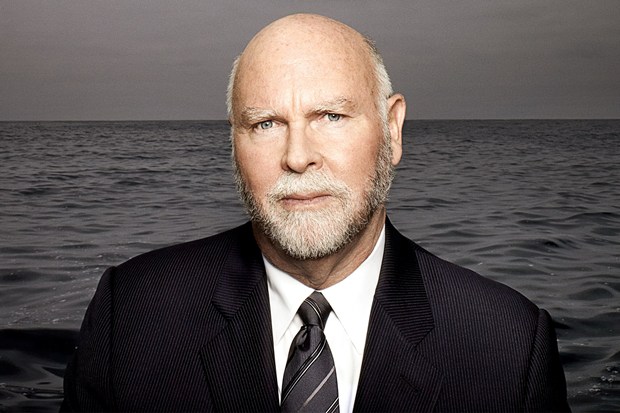 Craig VenterAdvantagesDisadvantages